Bladmuziek alternatieven 2 - De auditieve methodeMatijs de Roo, Koninklijke Visio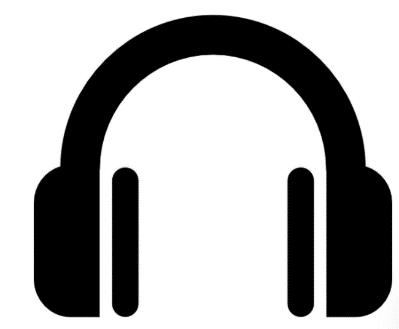 Als het niet of niet goed mogelijk is om reguliere bladmuziek te lezen omdat je slecht ziet kan de auditieve methode wellicht uitkomst bieden. Bij deze methode werk je geheel op gehoor.In dit artikel leggen we uit wat de auditieve methode is en geven we een overzicht van kant en klare trainingen voor diverse instrumenten die je zelf kunt downloaden.Wil je liever visueel werken maar kun je reguliere bladmuziek niet meer goed lezen, dan is de letternotatie wellicht een alternatief.Lees meer over de letternotatie.Wat is de auditieve methode?De auditieve methode is alternatieve methode voor het “lezen” van bladmuziek voor mensen die slechtziend of blind zijn. De methode is door Koninklijke Visio ontwikkeld.Bij de auditieve methode wordt reguliere bladmuziek ingesproken door een muziekdocent of andere muziekprofessional.Dit gebeurt volgens een vaste methodiek, die we verderop uitleggen. Op deze manier kun je als muzikant met een visuele beperking bladmuziek op gehoor instuderen. In de methode worden begrippen uit de bladmuziek gebruikt zoals c, fis, kwartnoot, d-akkoord of mol, dus het is goed om de belangrijkste hiervan te kennen.Tip: Bekijk de video waarin Safiya vertelt hoe zij kan blijven musiceren met de Auditieve methodeZo werkt de auditieve methodeAls je je bladmuziek laat inspreken door je muziekdocent of andere muziekprofessional dient deze te werk te gaan volgens onderstaand stappenplan.Tip: Om een nog betere indruk te krijgen van hoe de methode werkt hebben we ook een korte video gemaakt. Deze is ook te volgen als je alleen luistert. Ga naar de video met uitleg over de Auditieve methode Stappenplan Auditieve Methode:Je begint met het inspelen van een klankvoorbeeld. Als het gaat om een stuk met noten voor zowel linker als rechterhand worden deze apart behandeld. Allereerst wordt de melodie (meestal door de rechterhand gespeeld) in logische zinnen opgesplitst en ingesproken.De melodie (rechterhand), zin 1 wordt uitgesproken in notennamen. Tegelijkertijd hoor je ook hoe het moet klinken. Het is ook belangrijk om iets over de vingerzetting te zeggen, vertel de beginpositie van de handen, of opvallende verschuivingen. Als je inspreekt voor een blaasinstrument in het handig om de melodielijn met de piano mee te spelen wanneer je de noten noemt. De volgende zinnen worden voor de rechterhand ingesproken. De docent speelt het stuk met beide handen, waarbij de noten van de linkerhand worden genoemd. Als dit relatief eenvoudig is kunnen meerdere zinnen in een keer gedaan worden en anders wordt dit opgedeeld in korte zinnen. Na het volgen van bovenstaande stappen is het muziekstuk onderverdeeld in een aantal korte audiosporen. Daardoor is het muziekstuk geordend en makkelijk terug te luisteren en in te studeren. Opmerking: Sommige stukken vragen om een andere indeling. Soms is het logischer om eerst de linkerhand in te spreken. Ritmes, octaafnamen, frasering, dynamiek en vingerzetting kunnen apart worden ingesproken mocht dat nodig zijn. De regel blijft: als het maar gestructureerd, kort en overzichtelijk blijft. Zelfstudie trainingen met de Auditieve Methode Meteen aan de slag met de auditieve methode? Dat kan. Koninklijke Visio heeft een aantal leermodules ontwikkeld waarmee je met behulp van Auditieve Methode zelf een instrument leert bespelen. Je kunt deze gratis downloaden. Een overzicht:GitaarZelf gitaar leren spelen op je gehoor deel 1 (klassiek en slaggitaar)Zelf gitaar leren spelen op je gehoor deel 2a (klassiek gitaar)Zelf gitaar leren spelen op je gehoor deel 2b (slaggitaar)PianoZelf piano leren spelen op je gehoor deel 1Zelf piano leren spelen op je gehoor deel 2Zelf piano leren spelen op je gehoor deel 3Zelf piano leren spelen op je gehoor deel 4KeyboardZelf keyboard leren spelen op je gehoor deel 1Zelf keyboard leren spelen op je gehoor deel 2DrummenZelf leren drummen op je gehoorMeer weten?Op het Visio Kennisportaal vind je ook andere alternatieven voor regulier notenschrift.Heb je nog vragen?Mail naar kennisportaal@visio.org, of bel 088 585 56 66Meer artikelen, video’s en podcasts vind je op kennisportaal.visio.orgKoninklijke Visioexpertisecentrum voor slechtziende en blinde mensenwww.visio.org   